Centre page for resultsCentre page for results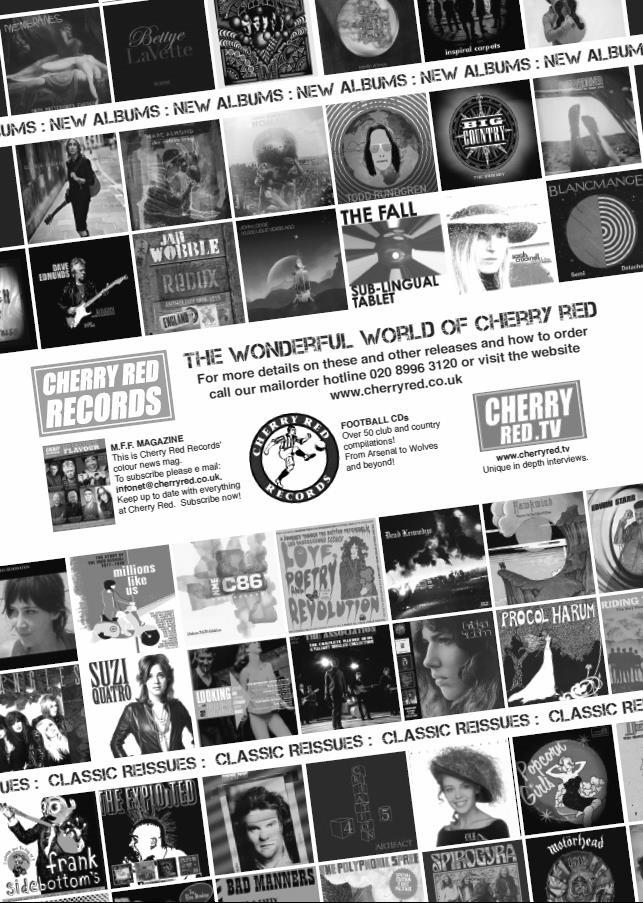 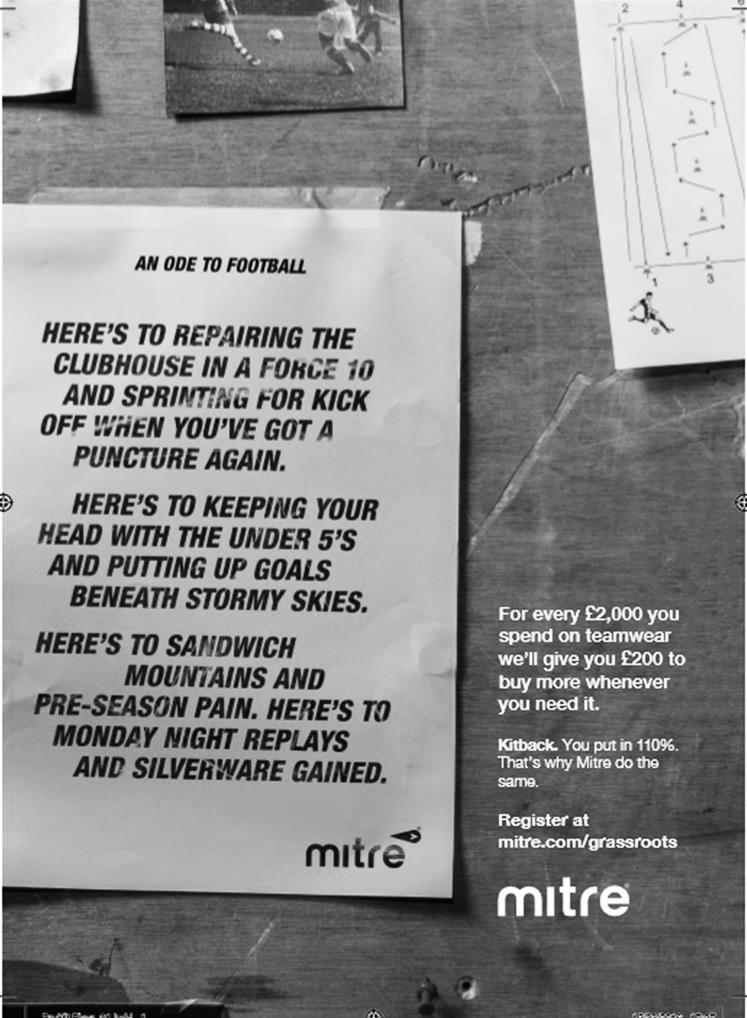 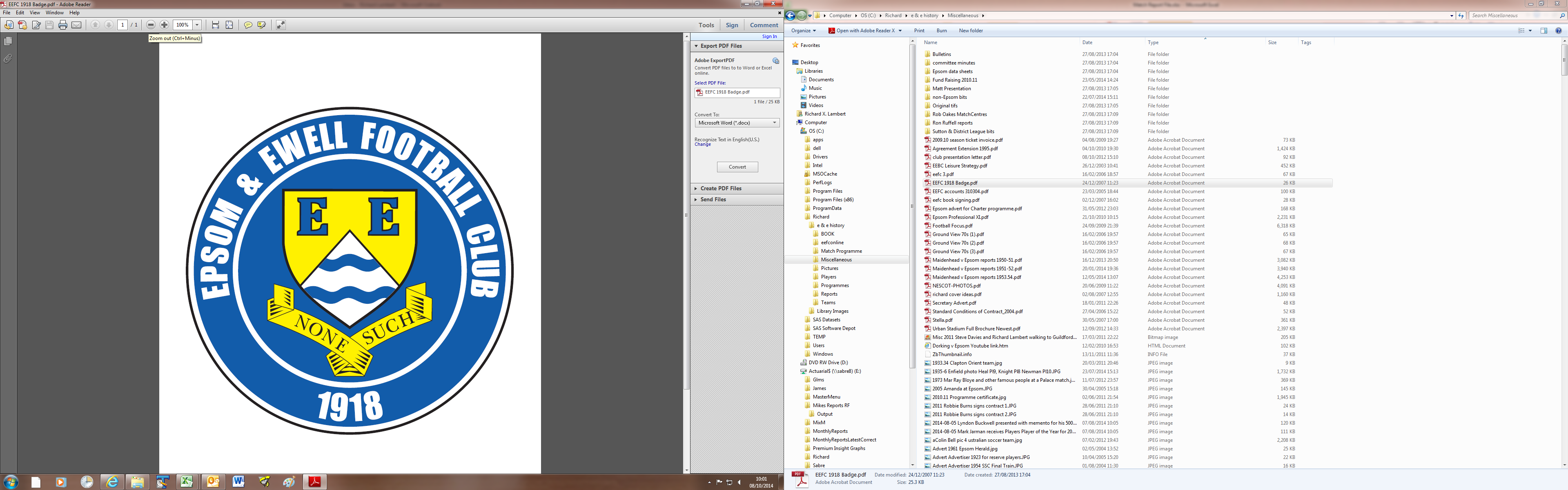  Epsom & Ewell F.C.vFarnham TownSaturday, 25th March 2017  –  3.00 p.m.Good afternoon! We welcome the players, supporters and officials of Farnham Town Football Club, today’s officials and our own regular faces for today’s League match.I would also like to welcome G4 Contracts Limited who are our new kit sponsors. The new kit was on show last Saturday, so it is about time we recognised their donation! You will also note the new advert on the back cover of the programme (I hope!) There is also a link to their company on our own website, so by all means go and have a look! We hope to have taken some team and player photos by the time you read this and these will be available shortly. Farnham Town have had a mixed season. Having won the League Cup in 2015/16 after defeating Camberley Town in the Final they look unlikely to secure a top half position but at the same time appear to have no relegation concerns. We won 2-1 on our last visit to the Memorial Ground which was a fairly comfortable passage until a late goal for the home side put us under a bit of pressure. Fortunately we held on and have the chance of a second League double this afternoon.On Tuesday we hosted Windsor in the Semi-Final of the League Cup and as you will all know by now, we defeated them 2-0. It was quite a close match decided by two brilliantly created goals in our favour and scored by Matt Ferdinando and Jordan Gallagher just before the half.In the Final we will face Westfield, who defeated Raynes Park Vale 4-0, on Friday evening 5th May at Windsor Football Club. We have met each other twice this season with the home team coming out on top on each occasion by the score of 2-1. It should be a cracker!But back to today’s match. We are still aiming for a top four finish and there is an update on the remaining fixtures in today’s issue. It looks as though most of the teams around us will nod drop many points, so we will need to win almost all of our fixtures if we are to claim one of those slots. That makes today’s game a must win encounter, but I’m sure our boys will be up for the challenge!We visit our old friends Camberley Town next Saturday and a week later we visit Knaphill before returning here to host Colliers Wood United on Good Friday in a match that will take place at 1.00pm.Enjoy the game!RichYou can follow us on Facebook: www.facebook.com/epsomandewellfc Twitter: @EEFCOfficial   Instagram at: www.instagram.com/epsomandewellfc and on Youtube at: www.youtube.com/channel/UCtLrpS0x5OaYUACRT34_zng                  Good afternoon! We welcome the players, supporters and officials of Farnham Town Football Club, today’s officials and our own regular faces for today’s League match.I would also like to welcome G4 Contracts Limited who are our new kit sponsors. The new kit was on show last Saturday, so it is about time we recognised their donation! You will also note the new advert on the back cover of the programme (I hope!) There is also a link to their company on our own website, so by all means go and have a look! We hope to have taken some team and player photos by the time you read this and these will be available shortly. Farnham Town have had a mixed season. Having won the League Cup in 2015/16 after defeating Camberley Town in the Final they look unlikely to secure a top half position but at the same time appear to have no relegation concerns. We won 2-1 on our last visit to the Memorial Ground which was a fairly comfortable passage until a late goal for the home side put us under a bit of pressure. Fortunately we held on and have the chance of a second League double this afternoon.On Tuesday we hosted Windsor in the Semi-Final of the League Cup and as you will all know by now, we defeated them 2-0. It was quite a close match decided by two brilliantly created goals in our favour and scored by Matt Ferdinando and Jordan Gallagher just before the half.In the Final we will face Westfield, who defeated Raynes Park Vale 4-0, on Friday evening 5th May at Windsor Football Club. We have met each other twice this season with the home team coming out on top on each occasion by the score of 2-1. It should be a cracker!But back to today’s match. We are still aiming for a top four finish and there is an update on the remaining fixtures in today’s issue. It looks as though most of the teams around us will nod drop many points, so we will need to win almost all of our fixtures if we are to claim one of those slots. That makes today’s game a must win encounter, but I’m sure our boys will be up for the challenge!We visit our old friends Camberley Town next Saturday and a week later we visit Knaphill before returning here to host Colliers Wood United on Good Friday in a match that will take place at 1.00pm.Enjoy the game!RichYou can follow us on Facebook: www.facebook.com/epsomandewellfc Twitter: @EEFCOfficial   Instagram at: www.instagram.com/epsomandewellfc and on Youtube at: www.youtube.com/channel/UCtLrpS0x5OaYUACRT34_zng                  Today’s Cover Photos by Gemma JarmanBentley Graham scores our winner at Farnham Town last seasonOur League Cup winning Management Team from 2013. Can we do it again?Today’s Cover Photos by Gemma JarmanBentley Graham scores our winner at Farnham Town last seasonOur League Cup winning Management Team from 2013. Can we do it again?Cherry Red Records                                          Combined Counties League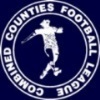 Premier Division Table 2016/17Cherry Red Records                                          Combined Counties LeaguePremier Division Table 2016/17Cherry Red Records                                          Combined Counties LeaguePremier Division Table 2016/17Cherry Red Records                                          Combined Counties LeaguePremier Division Table 2016/17Cherry Red Records                                          Combined Counties LeaguePremier Division Table 2016/17Cherry Red Records                                          Combined Counties LeaguePremier Division Table 2016/17Cherry Red Records                                          Combined Counties LeaguePremier Division Table 2016/17Cherry Red Records                                          Combined Counties LeaguePremier Division Table 2016/17Cherry Red Records                                          Combined Counties LeaguePremier Division Table 2016/17Cherry Red Records                                          Combined Counties LeaguePremier Division Table 2016/17Cherry Red Records                                          Combined Counties LeaguePremier Division Table 2016/17inc Tuesday 21st MarchPWDLFAPtsGDHA Hartley Wintney3630421223597+870-11-3 Westfield362286814274+392-11-2 Hanworth Villa382288683974+292-20-1 Walton & Hersham3820135663773+291-11-1 Epsom & Ewell382099814869+33XX Camberley Town3617613715257+190-01/4 Horley Town3817615786357+153-017/4 Abbey Rangers39151113646556-17-11-0 Knaphill3616416676952-24-08/4 Spelthorne Sports3814915686751+13-22-2 Bedfont Sports3414713596449-55-13-1 Windsor3613914655948+62-01-2 North Greenford United3414614676348+422/41-2 Sutton Common Rovers3514417495346-42-11-1 Guildford City3813619707845-81-02-0 Farnham Town3813619567445-1825/32-1 AFC Hayes3811918587242-142-20-1 Chertsey Town3712619518542-342-13-0 CB Hounslow United3612420507140-211-52-0 Colliers Wood United3610917566839-1214/40-5 Badshot Lea38104245610134-454-24-1 Bedfont & Feltham3776244710727-604-19-2 Raynes Park Vale376823407826-381-11-1Lucky Day? – 25th MarchPlayed 13 - Won 6 Drawn 1 Lost 6 - For 17 Against 26 - PPG 1.46 - AverageOur Club record against today’s opponentPlayed 14 - Won 8 Drawn 2 Lost 4 - For 25 Against 23 - PPG 1.86 - GoodOur Largest wins and losses against today’s opponent1st December 2012 - W 3-1 - Combined Counties League (H)  20th March 2012 - L 1-4 - Combined Counties League (H)   Their Last Visit26th September 2015 - Won 1-0 - Combined Counties LeagueFirst Eleven Appearances 2016/17  -  (max 49)First Eleven Appearances 2016/17  -  (max 49)First Eleven Appearances 2016/17  -  (max 49)First Eleven Appearances 2016/17  -  (max 49)First Eleven Appearances 2016/17  -  (max 49)First Eleven Appearances 2016/17  -  (max 49)First Eleven Appearances 2016/17  -  (max 49)First Eleven Appearances 2016/17  -  (max 49)First Eleven Appearances 2016/17  -  (max 49)First Eleven Appearances 2016/17  -  (max 49)NameDebut2016/172016/172016/172016/17Career TotalsCareer TotalsCareer TotalsCareer TotalsNameDebutAppSubTotalGoalsAppSubTotalGoals CLARK-GLEAVE Charlie*23/08/201632503250 COOPER-SMITH Daryl03/01/2015315363161137451 DEAN Dan02/08/201436238210461104 DEWAR Ali29/10/2011055055409510 EACOTT Michael02/08/201441041012611270 FARRELL Matt02/08/20144504516131413534 FERDINANDO Matt20/09/2014288361081149524 GALLAGHER Jordan07/08/20163512471235124712 GRIFFIN Reisse08/08/20153874526613794 HASTINGS Craig08/08/20153073726711782 HEAGNEY Adam16/08/2016337400337400 HENDRY Rob08/08/2015349431064208422 MCKAY Alex20/12/20081862431263616211 NEALE Tom*13/10/20156511722244617 NORTH Rhys16/08/201533602010301 NWACHUKWU Jason01/10/201613132611313261 PANAYIOTOU Savvas03/01/201541445573128512 PRICE Matt*23/08/201620212021 ROBINSON Sam*22/10/201171816166714 ROSE Daniel25/10/201625702570 SALEH Mennar*24/09/201602200220 SMITH Matt08/08/20090331914613711 TANTON Matt02/08/20144024219761033 TAYLOR James26/08/2013413442127151428 THOMPSON Elliott09/02/2016303179161 TURPIE Alistair31/03/20168190101110 WATRET Jack*02/08/201610101010 Own goals1* player has left the club* player has left the club* player has left the club* player has left the club* player has left the club* player has left the club* player has left the club* player has left the club* player has left the club* player has left the clubLatest Results and FixturesLatest Results and FixturesLatest Results and FixturesCombined Counties League – Saturday 18th MarchCombined Counties League – Saturday 18th MarchCombined Counties League – Saturday 18th MarchBedfont & Feltham3-2Colliers Wood UnitedCamberley Town1-3AFC HayesChertsey Town2-1Raynes Park ValeEpsom & Ewell0-1Hartley WintneyFarnham Town2-1KnaphillHanworth Villa4-0Badshot LeaHorley Town2-0CB Hounslow UnitedNorth Greenford United2-1Guildford CitySpelthorne Sports1-1Abbey RangersSutton Common Rovers0-1Walton & HershamWestfield2-1WindsorCombined Counties League – Monday 20th MarchCombined Counties League – Monday 20th MarchCombined Counties League – Monday 20th MarchAbbey Rangers2-2North Greenford UnitedSutton Common Rovers0-1Bedfont & FelthamCombined Counties League Cup Semi-Finals – Tuesday 21st MarchCombined Counties League Cup Semi-Finals – Tuesday 21st MarchCombined Counties League Cup Semi-Finals – Tuesday 21st MarchEpsom & Ewell2-0WindsorRaynes Park Vale0-4WestfieldCombined Counties League – Tuesday 21st MarchCombined Counties League – Tuesday 21st MarchCombined Counties League – Tuesday 21st MarchBadshot Lea3-1Chertsey TownKnaphill2-0Horley TownCombined Counties League – Saturday 25th MarchCombined Counties League – Saturday 25th MarchCombined Counties League – Saturday 25th MarchBadshot LeaVSutton Common RoversCB Hounslow UnitedVAbbey RangersChertsey TownVColliers Wood UnitedEpsom & EwellVFarnham TownGuildford CityVWalton & HershamHartley WintneyVHorley TownKnaphillVNorth Greenford UnitedRaynes Park ValeVCamberley TownWestfieldVBedfont & FelthamWindsorVAFC HayesCombined Counties League – Monday 27th MarchCombined Counties League – Monday 27th MarchCombined Counties League – Monday 27th MarchSutton Common RoversVWindsorCombined Counties League – Tuesday 28th MarchCombined Counties League – Tuesday 28th MarchCombined Counties League – Tuesday 28th MarchBedfont SportsVCamberley TownKnaphillVBedfont & FelthamLatest Results and FixturesLatest Results and FixturesLatest Results and FixturesCombined Counties League – Tuesday 28th MarchCombined Counties League – Tuesday 28th MarchCombined Counties League – Tuesday 28th MarchNorth Greenford UnitedVColliers Wood UnitedRaynes Park ValeVCB Hounslow UnitedWalton & HershamVHanworth VillaCombined Counties League – Saturday 1st AprilCombined Counties League – Saturday 1st AprilCombined Counties League – Saturday 1st AprilAbbey RangersVWestfieldAFC HayesVRaynes Park ValeBedfont & FelthamVSpelthorne SportsCamberley TownVEpsom & EwellChertsey TownVHartley WintneyColliers Wood UnitedVKnaphillFarnham TownVCB Hounslow UnitedHanworth VillaVWindsorHorley TownVBadshot LeaNorth Greenford UnitedVBedfont SportsSutton Common RoversVGuildford CityCombined Counties League – Tuesday 4th AprilCombined Counties League – Tuesday 4th AprilCombined Counties League – Tuesday 4th AprilBedfont SportsVCB Hounslow UnitedChertsey TownVSutton Common RoversHartley WintneyVWindsorNorth Greenford UnitedVCamberley TownCombined Counties League – Saturday 8th AprilCombined Counties League – Saturday 8th AprilCombined Counties League – Saturday 8th AprilAbbey RangersVColliers Wood UnitedBadshot LeaVWindsorCB Hounslow UnitedVBedfont & FelthamFarnham TownVHorley TownGuildford CityVHartley WintneyHanworth VillaVBedfont SportsKnaphillVEpsom & EwellRaynes Park ValeVNorth Greenford UnitedSpelthorne SportsVChertsey TownWalton & HershamVCamberley TownWestfieldVSutton Common RoversCombined Counties League – Tuesday 11th AprilCombined Counties League – Tuesday 11th AprilCombined Counties League – Tuesday 11th AprilBedfont SportsVWestfieldKnaphillVColliers Wood UnitedCombined Counties League – Friday 14th AprilCombined Counties League – Friday 14th AprilCombined Counties League – Friday 14th AprilEpsom & Ewell1pmColliers Wood UnitedFrom behind the goal Epsom & Ewell 2-0 WindsorCombined Counties League Cup  -  Semi-Final - Tuesday 21st March 2017Salts edge Stags to reach Cup FinalOur biggest home attendance of the season, 130, gathered at High Road for  an important League Cup Semi-Final. The contest was a compelling encounter, even if it was a bit scrappy and low on quality at times. In the end the difference between the two teams was that little bit of quality in front of goal and when the final whistle blew we had replicated our 2-0 League win from November.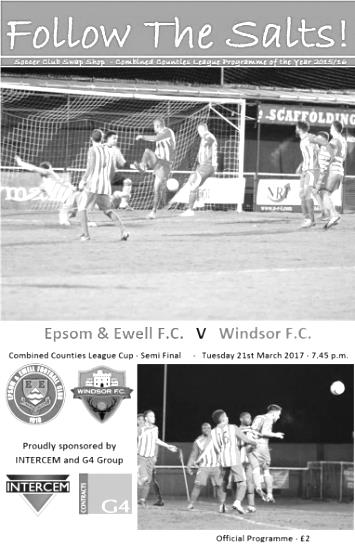 We made a couple of changes following our narrow defeat to Hartley Wintney as Craig Hastings came in at the back, moving James Taylor over to right back with Adam Heagney dropping to the bench and up front Daryl Cooper-Smith returned from suspension to lead the line so Rob Hendry moved out to the right wing at the expense of Reisse Griffin.We started slightly the brighter of the two teams and got better as the half went on. We earned an early free kick in the third minute but Matt Ferdinando struck the set piece into the wall. Shortly after this Cooper-Smith set up Agi Panayiotou for a shot from the edge of the area only to find that effort blocked for a corner from which visiting keeper Hugo Sobte was alert to palm the deep delivery from Ferdinando away before it crept in at the back post.We nearly broke through in the 24th minute from another corner, this time from Panayiotou and Cooper-Smith lost his man and targeted a header back at goal that came back off the underside of the Windsor crossbar. We then should have had a goal in the 31st minute when a left wing cross from Matt Farrell was flicked on to Rob Hendry at the back and his shot was drilled back across goal and into the net off a covering defender but he was adjudged offside. There appeared no doubt he was in an offside position but the ball had actually been flicked on by a defender just ahead of Taylor who was in the vicinity. We were getting on top now. Ferdinando then set up Panayiotou after beating a couple of men but he also found his shot blocked. The Windsor defenders were doing a good job and on a rare break they had a big shout for handball when a right wing cross hit one of our defenders. However, the large appeal came mainly from the supporters gathered behind Michael Eacott's goal and neither the referee nor the Assistant were interested in it.Within a minute, the 39th, if you like that sort of thing, we were ahead and this was all down to persistence from Cooper-Smith. He chased a long goal kick despite being second favourite to get to the ball. However, he half blocked the defender's clearance and as the loose ball spun towards goal he reached it first, running in from the touchline, drawing the keeper and then laying the ball back for Ferdinando to drill the ball home off a defender from eight yards out.One goal became two in the 42nd minute when Hendry was sent down the right and he sent a peach of a cross just beyond the far post where Jordan Gallagher was waiting to nod in from close range. We walked off at half time with a huge advantage.The second half started fairly well with Hendry sending a powerful strike at goal from 20 yards although Sobte made a routine save. However, we dodged a bullet in the 52nd minute when a ball towards our defence was flicked on and Rob Lazarczuk was through on goal. Fortunately for us from just inside the penalty area he dragged his shot horribly wide.I thought we had been fortunate there and would then close the door on the visitors, but the game changed at that point and we appeared to lose our way. We would struggle to gain much possession for the remainder of the second half as a result. We still created sporadic chances like in the 66th minute when Hendry retrieved the ball after Sobte tried a left footed clearance and sliced it wide. Hendry won a corner from this, from which Taylor was just over the bar with his near post volley.In the 73rd minute Hendry nearly made it 3-0 with a long range curling effort but Sobte got a hand on the ball at full stretch to turn it round the far post for a corner. Then Cooper-Smith's shot took a kind deflection to Panayiotou but he also found his shot parried away by Sobte.We were seeing little of the ball as the match entered its final stages but still looked as likely to score on the counter attack as our opponents. Farrell was wide with a speculative 45 yard effort after Ferdinando had half blocked a Sobte clearance and although we picked up three bookings on the night, one of which will lead to a suspension, we were looking more and more like we would hold on. As we neared the end a free kick in a dangerous position was struck into our wall and then in injury time, a long range effort was flicked on to our crossbar as the visitors pushed for a consolation but it was clearly destined to be our night.Although some Windsor fans might argue they were worth a draw based on their second half ascendency it has to be said that possession only gets you so far, and in the end Eacott had more to deal with in terms of banter from the visiting fans behind the goal than he did from the Windsor strikers! We now look forward to a Cup Final against Westfield at the end of the season on a date and at a venue to be advised shortly.Epsom and Ewell: Michael Eacott, James Taylor, Matt Tanton, Craig Hastings, Dan Dean (c), Savvas 'Agi' Panayiotou, Jordan Gallagher, Matt Farrell, Daryl Cooper-Smith, Matt Ferdinando, Rob HendrySubs: Reisse Griffin for Gallagher (89), Jason Nwachukwu for Ferdinando (91)Club Records   -   25th MarchClub Records   -   25th MarchClub Records   -   25th MarchClub Records   -   25th MarchClub Records   -   25th MarchClub Records   -   25th MarchClub Records   -   25th MarchDateDayCompetitionOpponentsScorers25/03/32FriLondon LeagueATooting Town5-1B.Williams (4), L.Graves25/03/33SatLondon LeagueACray Wanderers1-4R.Marlow25/03/39SatLondon LeagueHP.O.Engineers3-2T.Rochester, B.Solly, A.Curtis25/03/50SatCorinthian LeagueAWalton & Hersham0-525/03/61SatCorinthian LeagueHWembley1-1G.King25/03/72SatAthenian League 2HRuislip Manor0-325/03/78SatIsthmian League 2HEgham Town1-0J.Hunn (pen)25/03/89SatIsthmian League 2sHRuislip Manor0-125/03/93ThurSouthern Combination Cup 2HWalton & Hersham3-2+P.Meredith, T.Tweedy, A.Nimmo25/03/95SatIsthmian League 3ALeighton Town1-0K.Webb25/03/00SatIsthmian League 3HCamberley Town2-1B.Forey, D.Marvell25/03/06SatIsthmian League 2HChalfont St Peter0-425/03/16FriCombined Counties Premier DivisionHWestfield0-2Historical DecadesHistorical DecadesHistorical DecadesHistorical DecadesHistorical DecadesHistorical DecadesHistorical DecadesDateDayCompetitionOpponentsScorers  90 years ago – Epsom Town F.C.  90 years ago – Epsom Town F.C.  90 years ago – Epsom Town F.C.  90 years ago – Epsom Town F.C.  90 years ago – Epsom Town F.C.  90 years ago – Epsom Town F.C.  90 years ago – Epsom Town F.C.26/03/27SatSurrey Senior LeagueAAddlestone5-0R.Marlow (2), E.Olley, J.Parr, R.Sperring  80 years ago – Epsom F.C.  80 years ago – Epsom F.C.  80 years ago – Epsom F.C.  80 years ago – Epsom F.C.  80 years ago – Epsom F.C.  80 years ago – Epsom F.C.  80 years ago – Epsom F.C.26/03/37FriLondon LeagueATooting & Mitcham United2-0B.Beglan, T.Dunne  70 years ago – Epsom F.C.  70 years ago – Epsom F.C.  70 years ago – Epsom F.C.  70 years ago – Epsom F.C.  70 years ago – Epsom F.C.  70 years ago – Epsom F.C.  70 years ago – Epsom F.C.29/03/47SatLondon LeagueHWoodford Town4-2D.Ralph (2), F.Taylor, F.Chitty  60 years ago – Epsom F.C.  60 years ago – Epsom F.C.  60 years ago – Epsom F.C.  60 years ago – Epsom F.C.  60 years ago – Epsom F.C.  60 years ago – Epsom F.C.  60 years ago – Epsom F.C.23/03/57SatCorinthian LeagueATilbury1-0B.Jenkins  50 years ago – Epsom & Ewell F.C.  50 years ago – Epsom & Ewell F.C.  50 years ago – Epsom & Ewell F.C.  50 years ago – Epsom & Ewell F.C.  50 years ago – Epsom & Ewell F.C.  50 years ago – Epsom & Ewell F.C.  50 years ago – Epsom & Ewell F.C.24/03/67FriAthenian League 2HMarlow0-0  40 years ago – Epsom & Ewell F.C.  40 years ago – Epsom & Ewell F.C.  40 years ago – Epsom & Ewell F.C.  40 years ago – Epsom & Ewell F.C.  40 years ago – Epsom & Ewell F.C.  40 years ago – Epsom & Ewell F.C.  40 years ago – Epsom & Ewell F.C.26/03/77SatAthenian League 1ACheshunt0-1  30 years ago – Epsom & Ewell F.C.  30 years ago – Epsom & Ewell F.C.  30 years ago – Epsom & Ewell F.C.  30 years ago – Epsom & Ewell F.C.  30 years ago – Epsom & Ewell F.C.  30 years ago – Epsom & Ewell F.C.  30 years ago – Epsom & Ewell F.C.28/03/87SatIsthmian League 1HHampton1-0T.Tuite  20 years ago – Epsom & Ewell F.C.  20 years ago – Epsom & Ewell F.C.  20 years ago – Epsom & Ewell F.C.  20 years ago – Epsom & Ewell F.C.  20 years ago – Epsom & Ewell F.C.  20 years ago – Epsom & Ewell F.C.  20 years ago – Epsom & Ewell F.C.29/03/97SatIsthmian League 3AFlackwell Heath1-2A.Boxall  10 years ago – Epsom & Ewell F.C.  10 years ago – Epsom & Ewell F.C.  10 years ago – Epsom & Ewell F.C.  10 years ago – Epsom & Ewell F.C.  10 years ago – Epsom & Ewell F.C.  10 years ago – Epsom & Ewell F.C.  10 years ago – Epsom & Ewell F.C.24/03/07SatCombined Counties Premier DivisionAWembley0-5History Corner – 25th March90 years ago this week we handed Addlestone a lesson with a 5-0 thrashing at their old ground in Alexandra Road. This was par for the course really as this was our sixth meeting since both clubs had joined the Surrey Senior League and although we drew the first of these, the next five all produced comfortable wins for Epsom Town. Reg Marlow scored another brace to take him to a club record 58 for the season, and would eventually reach 65 while Ernest Olley, Jack Parr and Reg Sperring also found the net.85 years ago today we won 5-1 at Sandy Lane against Tooting Town in a London League match. Billy Williams the former West Ham Professional player scored another four goals for us, to bring his tally to 26 in just 15 appearances, finishing with 41 from 26 by the season’s end! Three days later on the Easter Monday we defeated them 5-2 for our last ever meeting with the club before it merged with Mitcham Wanderers in the summer of 1932 to form the Tooting & Mitcham we know today.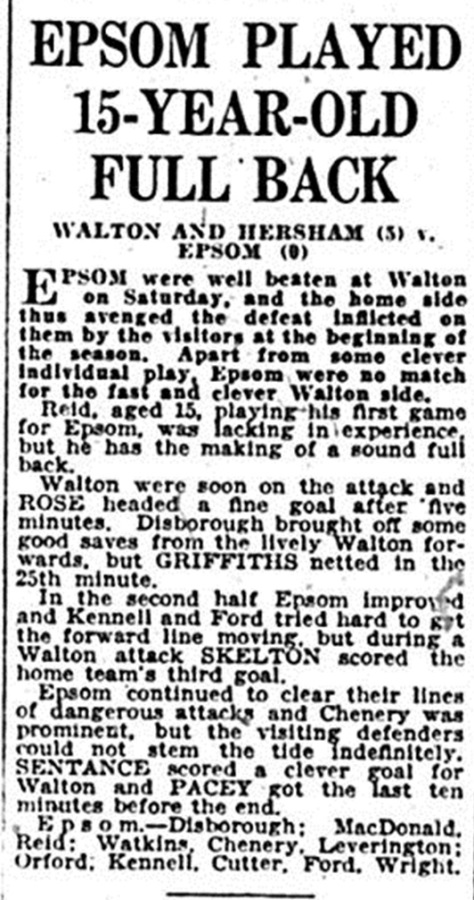 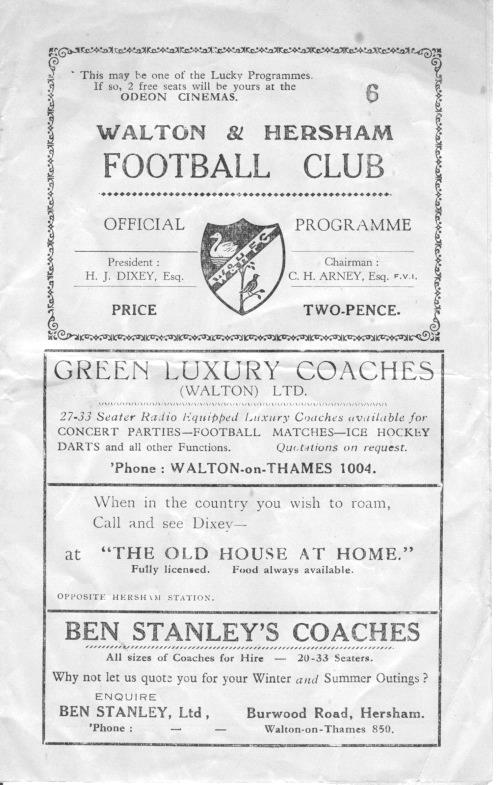 67 years ago today we were defeated heavily at Walton & Hersham in a Corinthian League match. We were badly short of players though and fielded a 15 year old member of the Fulham Ground staff by the name of F.Reid at full back. By all accounts though he did ok although I cannot trace him ever graduating to the Fulham first team. This was the only match he would play for us. (see report and programme above)24 years ago today and also against Walton & Hersham, we defeated them 3-2 after extra time in the Southern Combination Cup. This enabled a home semi-final to take place against Chipstead which would become the last ever first team match at West Street.Every Opponent A-ZOver the years we have played many, many different opponents. Exactly how many is a difficult question, as it all depends on your definition. Are Camberley & Yorktown different to Camberley Town, or are Epsom Town different to Epsom F.C. or Epsom & Ewell F.C.?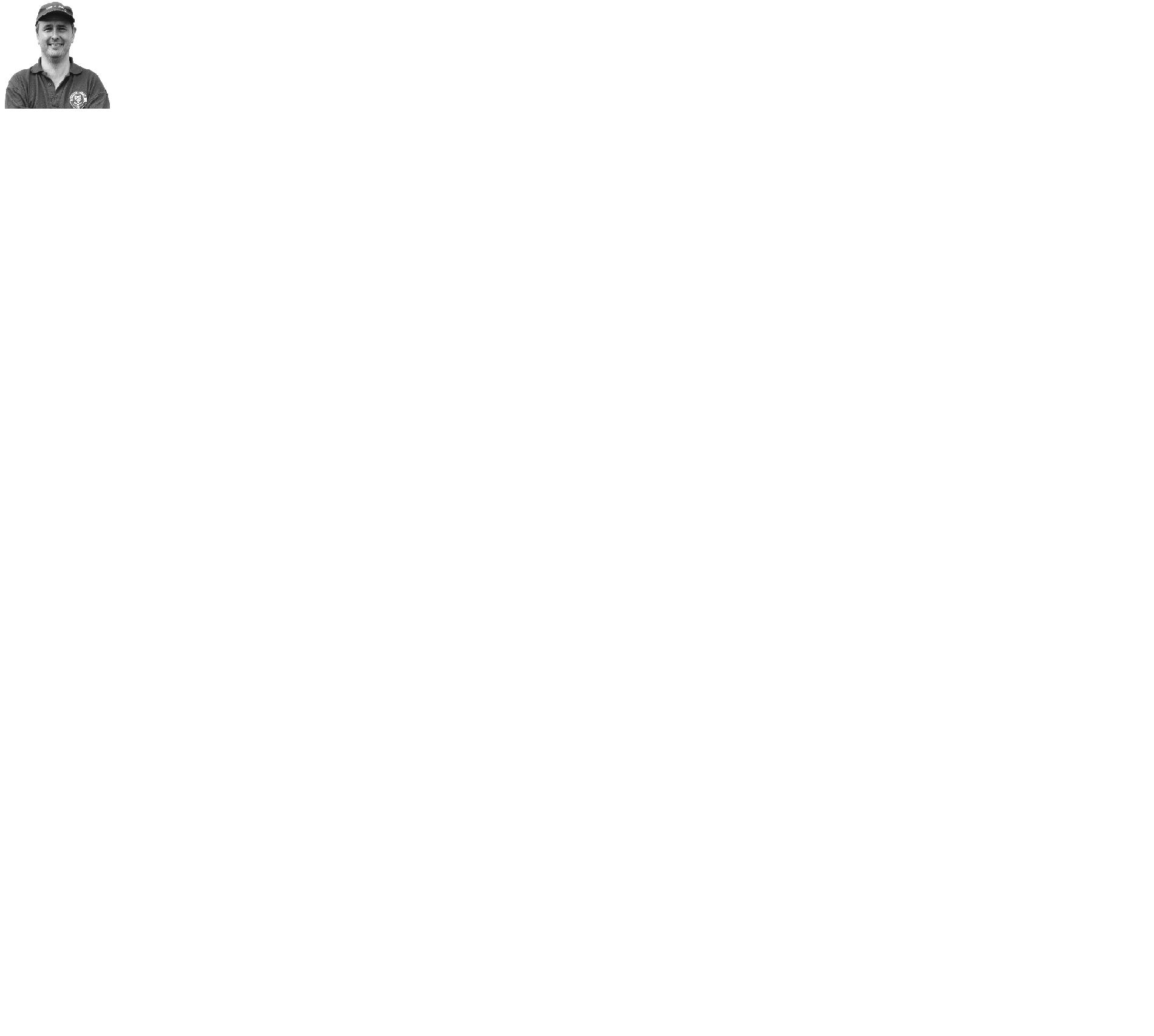 In my analysis I have classed both of the above examples as the same team, and will work through them all from A to Z. Some we have played many times, whilst others we have met just once or twice. Enjoy!Walthamstow Avenue: Played 6 - W1 D3 L2 - F9 A17 - PPG - 1.00 - PoorWalthamstow Avenue were a very powerful Amateur team that came to prominence just after the Second World War. They were actually elected to the Isthmian League in 1939 after a few years as Athenian League members but the war ensured just one match would be played and they had to wait a further six years before being able to properly commence Isthmian matches but they promptly won the League in that first season.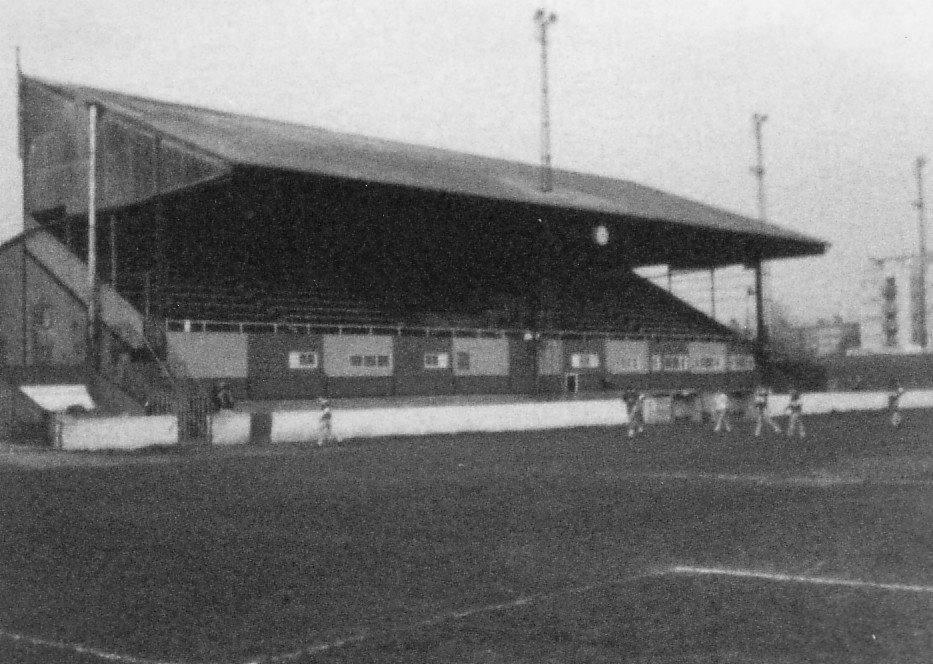 One of the iconic non-league stands of the Twentieth Century at Green Pond Road built back in the thirties. Now that’s what I call a stand!Under the stewardship of one of the greatest Amateur father and son pairings Jim Lewis and JimLewis Junior, the club became Amateur Cup winners in front of 100,000 at Wembley in 1952 and then the following season reached the Fourth Round of the F.A. Cup, holding Manchester United to a 1-1 draw before departing the competition in a replay. Lewis Junior was also heavily involved with the Chelsea team that won the Football League for the very first time in 1954/55, a feat they would not repeat until 2004/05.The club won the Amateur Cup once again in 1961 and we were paired together in the F.A. Cup in 1963/64 with disastrous consequences. We were a struggling club at the foot of the newly formed Athenian League Division One at that stage and lost 8-0 at West Street in front of 600 spectators. The other five meetings came whilst we were having a two year spell in the Isthmian League Premier Division, drawing three of the four matches but then losing 1-2 at West Street in January 1986 as we fought a losing battle against relegation. We also met at Green Pond Road in the London Senior Cup in February 1985 where a Tommy Tuite hat trick ensured a 3-2 win with all five goals coming in the second half.In 1986 we were relegated and would never meet again, but for them a period of massive turbulence was on his way. It started up the road with the merger of Leytonstone and Ilford following the latter’s loss of the Lynn Road ground. This was then followed in 1986/87 by the loss of Leytonstone’s Granleigh Road. This led to the newly merged club sharing at Green Pond Road and within a year Walthamstow had merged with them into a newly formed Redbridge Forest. The Green Pond Road ground was sold and they moved into Victoria Road with Dagenham, merging shortly afterwards into the Dagenham and Redbridge we know today. So they sort of still exist. Technically!Walthamstow Grange: Played 9 - W5 D2 L1 Aban 1 - F27 A17 - PPG - 2.13 - Very GoodMuch less is known about Walthamstow Grange, who were the senior club in the town before World War One. Playing at what would become the Walthamstow Greyhound Stadium in Chingford Road they joined the London League and remained in it until 1931 when the club folded, quite possibly as a result of  the site was bought and converted into the Stadium that was still active less than ten years ago.We played nine matches during our first four seasons in the London League and our first meeting occurred on 11th February 1928 in Walthamstow when goals from Fred Behn and Fred Watts secured a 2-1 win. We won the return fixture 4-0 at West Street on 9th April 1928 on our way to the London League title. We then completed a second League double the following season with a 6-0 home win with three different players all scoring twice, and then a narrow 3-2 win there at the end of March 1929.In drawing 1-1 on 9th November 1929 there were two notable incidents. Firstly, it was Walthamstow Grange’s first point against us but it was also the fifth match in a row between the teams that Fred Behn had scored in!We had some serious fortune in the return leg on 11th January 1930 as we trailed 4-0 after 40 minutes only to escape when the match was abandoned for fog and when we returned to play the match on a Thursday night in May a goal from E.Matkin enabled us to draw 1-1.The final season of meetings was in 1930/31 and took place over the Easter weekend with a trip to the Walthamstow ground on 3rd April where we were battered 5-3, yet three days later Herbert Pattemore the Welsh International scored four times as we gained revenge with a 7-3 home win.With no ground and the Avenue on the doorstep playing at a higher level by now (and winning the Athenian League five times in the Thirties, there was no appetite for the Grange to continue and the club folded in 1931.Cherry Red Records Combined Counties LeaguePremier Division FORM Table – Last 10 MatchesHere is the current state of play based on every club’s last ten League matches. If we keep doing well, the table stays in the programme! Interesting to note that the top five in the League are the top five in this table! Also note the resurgent Badshot Lea who I believe will escape relegation, leaving AFC Hayes and Colliers Wood in a lot of danger!inc Tuesday 21st MarchPWDLFAPtsGD Hartley Wintney1091035928+26 Epsom & Ewell1072122923+13 Walton & Hersham1072120823+12 Hanworth Villa1063118821+10 Westfield10622231320+10 Spelthorne Sports10442201316+7 Badshot Lea10514222316-1 Sutton Common Rovers1050513915+4 Abbey Rangers10361151215+3 Chertsey Town10505152115-6 North Greenford United10424161714-1 Farnham Town10424161714-1 Camberley Town10424172114-4 Windsor10343171113+6 Bedfont Sports10325161911-3 CB Hounslow United1031691510-6 Knaphill10316142010-6 Bedfont & Feltham10316152810-13 AFC Hayes1023512189-6 Horley Town1021714197-5 Guildford City1021712197-7 Raynes Park Vale102177197-12 Colliers Wood United1011813254-12EL Records Premier Challenge CupEL Records Premier Challenge CupEL Records Premier Challenge Cup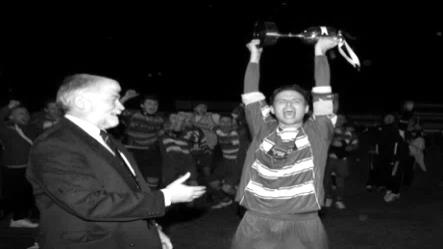 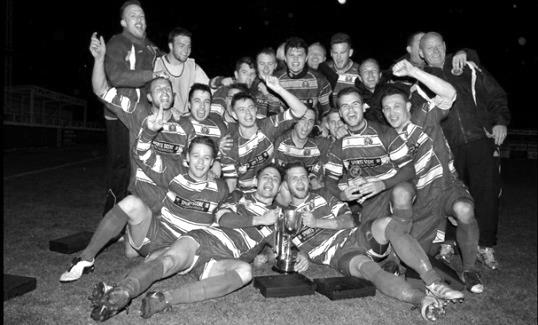 Second RoundSecond RoundSecond RoundHanworth Villa2-4+Epsom and EwellAFC Hayes3-4BalhamEpsom Athletic1-5WindsorSutton Common Rovers2-1Bedfont SportsRaynes Park Vale2-0Colliers Wood UnitedFrimley Green1-2Banstead AthleticWestfield8-4+RedhillStaines Lammas0-1Farnham TownWorcester Park8-1CoveBadshot Lea0-5Guildford CityChertsey Town1-2Camberley TownCobham1-3Chessington & Hook UnitedHartley Wintney4-0AC LondonHorley Town2-2+ 5-4pSheerwaterWalton & Hersham5-1Eversley & CaliforniaAsh United2-0Farleigh RoversThird RoundThird RoundThird RoundBanstead Athletic4-4+ 3-4pWestfieldSutton Common Rovers1-3Walton & HershamFarnham Town0-4Camberley TownAsh United0-2WindsorRaynes Park Vale2-1Hartley WintneyGuildford City2-1BalhamHorley Town2-0Chessington & Hook UnitedWorcester Park3-6Epsom & EwellQuarter FinalsQuarter FinalsQuarter FinalsWindsor2-0Horley TownGuildford City1-2Raynes Park ValeWestfield4-1Camberley Town Walton & Hersham1-3Epsom & EwellSemi FinalsSemi FinalsSemi FinalsEpsom & Ewell2-0WindsorRaynes Park Vale0-4WestfieldFinal @ Windsor F.C.   –   Friday 5th May   –   7.45pm k.o.Final @ Windsor F.C.   –   Friday 5th May   –   7.45pm k.o.Final @ Windsor F.C.   –   Friday 5th May   –   7.45pm k.o.Epsom & EwellVWestfieldFarnham Town – History Established in 1906 through the merging of Farnham Bungs (the Farnham Brewery) and the Farnham Star. The club was one of the founder members of the London Spartan League in 1975. They reached the Fourth Round of the FA Vase in the 1976-77 season. At the end of the 1979/80 season Farnham Town left the London Spartan League and applied to the Combined Counties League, their application was accepted and they finished 4th in their first season. The 1986/87 season saw Farnham take second place to Ash United in the league campaign. The glory days finally arrived in the 1990/91 season when the club won the league title. In the 1991/92 season, the Town got a clean sweep of the major trophies by winning the Combined Counties Premier League, the Dan Air Elite Cup and the Dan Air Challenge Cup. Having won the league, the club applied and were accepted to the Diadora League, however funds for necessary ground improvements could not be generated which resulted in the club not having a league to play in for the 1992/93 season.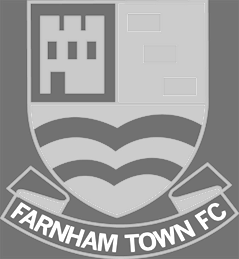 In 1993/94 Farnham Town were accepted back into the Combined Counties League where they continue to ply their trade. From 1995-1998 Farnham finished in the top six of the Premier Division for three consecutive seasons, in 1998-99 they finished in 13th position, then 10th in 1999-2000 before suffering relegation from the Premier Division in 2000-2001 season. They bounced straight back the following season but then endured four tough seasons back in the Premier Division, with bottom four finishes every season culminating in relegation back down to Division One in 2005-2006. Again, the club bounced straight back and in 2006-2007 they won the Division One title under the guidance of Barry Bridger, but were denied promotion due to the Memorial Ground not meeting the desired grading by the league. The club then spent another four seasons in Combined Counties Division One.Farnham gained promotion from Combined Counties Division One in the 2010-2011season after finishing second behind Worcester Park. In Paul Tanner’s first season at the helm he gained automatic promotion back to the Premier Division at the first attempt, which after only retaining four members of the side from the previous year’s squad - who finished midtable, was quite an achievement. Paul Tanner’s side also won the Combined Counties Fair Play Award for 2010-2011 after going the whole season without having a man sent off, a record to be proud of. In a very successful year for the club on the whole, Dean Nelson’s reserve side finished second behind Mole Valley in the Combined Counties Reserve Division, improving on fourth position the previous season. Farnham Ladies also finished second in their respective league to cap quite a remarkable season in Geoff Chapple’s final season as Chairman. In 2011, Ray Bridger took over as chairman from Geoff Chapple. Current first team manager and now in his 8th season at the club is Paul Tanner, alongside head coach Sean Birchnall and in 2016 we won the Combined Counties League Challenge Cup defeating Camberley Town at Windsor’s Stag Meadow ground.Match and Ball Sponsorships – 2016/17Match and Ball Sponsorships – 2016/17Match and Ball Sponsorships – 2016/17Match and Ball Sponsorships – 2016/17OpponentDateMatch SponsorBall SponsorGravesham Borough07/08/16Club President - Stella LamontClub President - Stella LamontGravesham Borough07/08/16Relocation Committee Member - Mike LovettRelocation Committee Member - Mike LovettCB Hounslow United16/08/16EEFC Management CommitteeEEFC Management CommitteeAbbey Rangers23/08/16Steve & Geoff DykeSteve & Geoff DykeHorley Town (11.30am)29/08/16In Memory of Chris HenryIn Memory of Chris HenryAbbey Rangers (LC)06/09/16Paul MerrittPaul MerrittCamberley Town10/09/16Building Shop LtdBuilding Shop LtdKnaphill24/09/16EEFC Holding Company Director – Pete LummEEFC Holding Company Director – Pete LummBridon Ropes (FAV)22/10/16George and Joseph SaundersGeorge and Joseph SaundersSutton Common Rovers08/11/15Alex McKay SeniorAlex McKay SeniorAbbey Rangers (FAV)13/11/16EEFC Holding Company Director – Dave EllinsEEFC Holding Company Director – Dave EllinsWindsor15/11/16In Memory of Wally DykeIn Memory of Wally DykeBedfont Sports19/11/16John BonnerJohn BonnerAFC Hayes26/11/16Jack JarmanJack JarmanChipstead (SSC / DWT)06/12/16Trevor StottenTrevor StottenHanworth Villa13/12/16Roger and Carol FarrellRoger and Carol FarrellChertsey Town17/12/16Raynes Park Vale (11.30am)27/12/16In memory of Dave and Liz MarshallIn memory of Dave and Liz MarshallSpelthorne Sports07/01/17Building Shop LtdBuilding Shop LtdGuildford City (SSC)10/01/17Super Six Winner – Rita ChristianSuper Six Winner – Rita ChristianGuildford City17/01/17Badshot Lea04/02/17Westfield18/02/17Tony CoomeTony CoomeWalton & Hersham04/03/17Super Six Winner – Rita ChristianSuper Six Winner – Rita ChristianBedfont & Feltham07/03/17Programme Editor - Richard LambertProgramme Editor - Richard LambertHartley Wintney18/03/17Windsor (LC SF)21/03/17In memory of Bob BexleyIn memory of Bob BexleyFarnham Town25/03/17In memory of Jean BexleyIn memory of Jean BexleyColliers Wood United (1pm)14/04/17North Greenford United22/04/17Club President - Stella LamontClub President - Stella LamontFor League, League Cup and Surrey Senior Cup Matches:Match sponsorship - £40.00 Match ball sponsorship - £25.00. Combined £55.00.For F.A. Cup and F.A. Vase  matches:Match sponsorship - £50.00 Match ball sponsorship - £30.00. Combined £65.00.Sponsorship includes: (x2 for match, x3 for match and ball)Admission, programmes, hospitality and advertising and mascot for the day (if required).If you are interested, just speak to a Committee Member, or drop me an email at: richard.c.lambert@gmail.com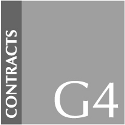 We also thank our Sponsors INTERCEM and G4 Group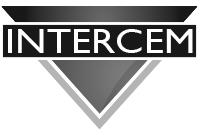 For League, League Cup and Surrey Senior Cup Matches:Match sponsorship - £40.00 Match ball sponsorship - £25.00. Combined £55.00.For F.A. Cup and F.A. Vase  matches:Match sponsorship - £50.00 Match ball sponsorship - £30.00. Combined £65.00.Sponsorship includes: (x2 for match, x3 for match and ball)Admission, programmes, hospitality and advertising and mascot for the day (if required).If you are interested, just speak to a Committee Member, or drop me an email at: richard.c.lambert@gmail.comWe also thank our Sponsors INTERCEM and G4 GroupFor League, League Cup and Surrey Senior Cup Matches:Match sponsorship - £40.00 Match ball sponsorship - £25.00. Combined £55.00.For F.A. Cup and F.A. Vase  matches:Match sponsorship - £50.00 Match ball sponsorship - £30.00. Combined £65.00.Sponsorship includes: (x2 for match, x3 for match and ball)Admission, programmes, hospitality and advertising and mascot for the day (if required).If you are interested, just speak to a Committee Member, or drop me an email at: richard.c.lambert@gmail.comWe also thank our Sponsors INTERCEM and G4 GroupFor League, League Cup and Surrey Senior Cup Matches:Match sponsorship - £40.00 Match ball sponsorship - £25.00. Combined £55.00.For F.A. Cup and F.A. Vase  matches:Match sponsorship - £50.00 Match ball sponsorship - £30.00. Combined £65.00.Sponsorship includes: (x2 for match, x3 for match and ball)Admission, programmes, hospitality and advertising and mascot for the day (if required).If you are interested, just speak to a Committee Member, or drop me an email at: richard.c.lambert@gmail.comWe also thank our Sponsors INTERCEM and G4 GroupPlayer SponsorshipHere is the current list for the 2016/17 season showing all of our players and Management that are available for sponsorship. 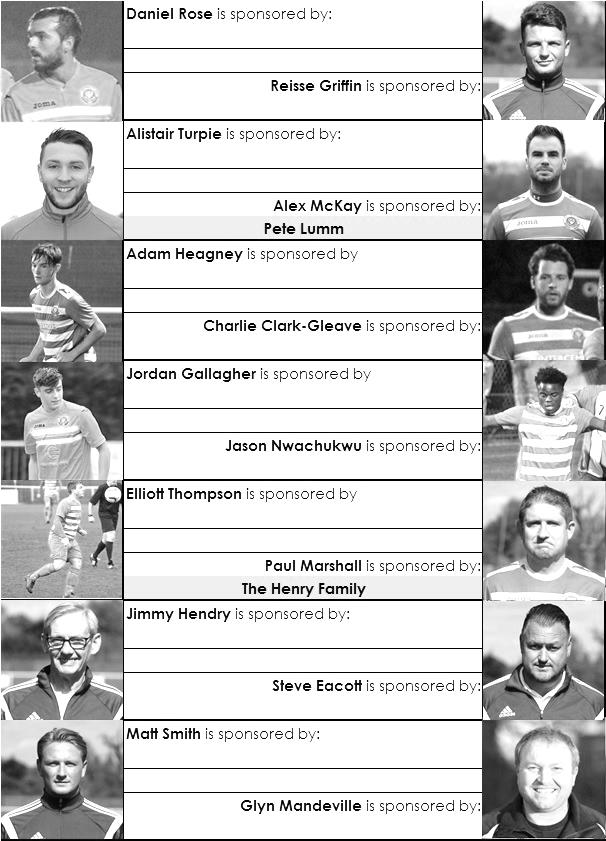 Sponsorship costs just £40 and it is easy to do. Just select a player who has not been previously sponsored and let a Committee Member know that you would like to sponsor them. Beware though. Until we have received the money it is possible for someone to jump in front of you, so don’t delay, sponsor today! 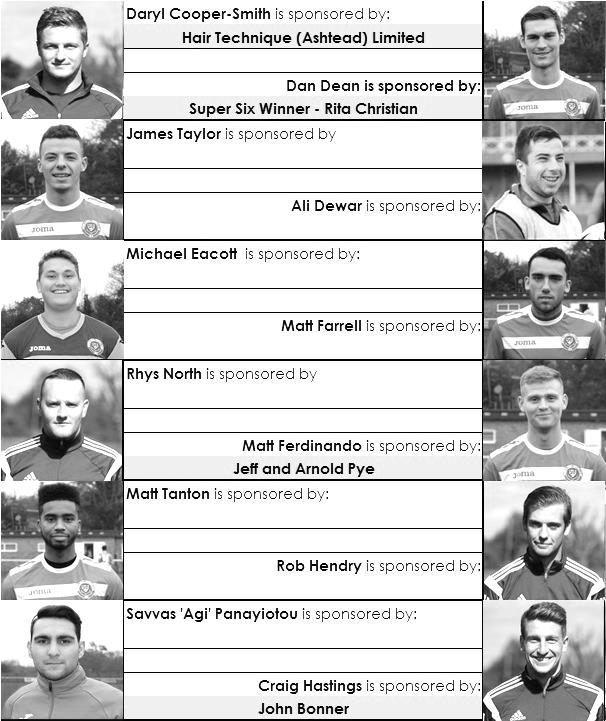 Surrey Senior CupSurrey Senior CupSurrey Senior CupThird RoundThird RoundThird RoundWhyteleafe2-0Egham TownBadshot Lea0-2Raynes Park ValeEpsom & Ewell1-2Guildford City Dorking Wanderers1-1 8p7Sutton Common RoversChertsey Town1-0Kingstonian Woking2-0LeatherheadMerstham5-1Walton & HershamTooting & Mitcham United0-1KnaphillQuarter FinalQuarter FinalQuarter FinalGuildford City2-1Raynes Park ValeChertsey Town0-3Dorking Wanderers Merstham2-1WhyteleafeWoking3-1KnaphillSemi FinalSemi FinalSemi FinalGuildford City1-2WokingDorking Wanderers2-3MersthamF.A. VaseF.A. VaseF.A. VaseFifth Round – 28th / 29th JanuaryFifth Round – 28th / 29th JanuaryFifth Round – 28th / 29th JanuaryCleethorpes Town3-2Atherton CollieriesSouthall4-2Exmouth TownBromsgrove Sporting2-1Bristol Manor FarmCrowborough Athletic3-6Coleshill TownHinckley AFC3-4+Buckland AthleticNewport Pagnell Town3-2+Sunderland RCAEly City0-3Sporting KhalsaTeam Solent2-5South ShieldsQuarter - Final – 18th FebruaryQuarter - Final – 18th FebruaryQuarter - Final – 18th FebruarySouth Shields6-1Newport Pagnell TownSouthall2-5Cleethorpes TownBromsgrove Sporting2-0Buckland AthleticColeshill Town2-0Sporting KhalsaSemi - Finals - two legs – 11th & 18th MarchSemi - Finals - two legs – 11th & 18th MarchSemi - Finals - two legs – 11th & 18th MarchColeshill Town1-2South ShieldsSouth Shields4-0Coleshill TownBromsgrove Sporting1-1Cleethorpes TownCleethorpes Town1-0Bromsgrove SportingCCL Premier Division Club Directory ABBEY RANGERS Telephone: 01932-422962 - Ground: Addlestone Moor, Addlestone, Surrey KT15 2QH - Colours: Black & White Stripes/Black/Black A.F.C. HAYES Telephone: 0208-845-0110 - Ground: Farm Park, Kingshill Avenue, Hayes, Middx. UB4 8DD - Colours: Blue and White Stripes/Blue/Blue BADSHOT LEA Telephone: 01252-320385 - Ground: Ash United FC, Shawfield Stadium, Youngs Drive, Shawfields Road, Ash, Hampshire. GU12 6RE - Colours: Claret/White/Claret BEDFONT & FELTHAM Telephone: 0208 890 7264 - Ground: The Orchard, Hatton Road, Bedfont, Middx TW14 9QT - Colours: Yellow & Blue/Blue/Blue BEDFONT SPORTS Telephone: 0208-831-9067 - Ground: Bedfont Sports Club, Hatton Road, Bedfont, Middx TW14 8JA - Colours: Red & Black Hoops/Black/Red & Black HoopsCAMBERLEY TOWN Telephone: 01276-65392 - Ground: Krooner Park, Wilton Road, Camberley, Surrey. GU15 2QW - Colours: Red & White Stripes/Blue/Red CB HOUNSLOW UNITED Telephone: 0208 890 7264 - Ground: The Orchard, Hatton Road, Bedfont, Middx TW14 9QT - Colours: Green/Black/Green CHERTSEY TOWN Telephone: 01932-561774 - Ground: Alwyns Lane, Chertsey, Surrey. KT16 9DW - Colours: Royal Blue & White Stripes/Royal Blue/Royal Blue COLLIERS WOOD UNITED Telephone: 0208-942 8062 - Ground: Wibbandune Sports Ground, Robin Hood Way, Wimbledon. SW20 0AA - Colours: Blue & Black Stripes/Black/Black EPSOM & EWELL Telephone: 01737-553250 - Ground: Chipstead FC, High Road, Chipstead, Surrey. CR5 3SF - Colours: Royal Blue & White Hoops/Royal Blue/Royal Blue FARNHAM TOWN Telephone: 01252-715305 Ground: Memorial Ground, Babbs Mead, West Street, Farnham, Surrey. GU9 7DY Colours: - Claret & Sky Blue /White/ Claret & Sky BlueGUILDFORD CITY Telephone: 01483-443322 - Ground: The Spectrum, Parkway, Guildford, Surrey. GU1 1UP - Colours: Red & White Stripes/Black/Black HANWORTH VILLA Telephone: 0208-831-9391 - Ground: Rectory Meadows, Park Road, off Hounslow Road, Hanworth, Middlesex. TW13 6PN - Colours: Red & White Stripes/Black/Black HARTLEY WINTNEY Telephone: 01252-843586 - Ground: Memorial Playing Fields, Green Lane, Hartley Wintney, Hants RG27 8DL - Colours: Orange & Black/ Orange /Orange HORLEY TOWN Telephone: 01293-822000 - Ground: The New Defence, Anderson Way, Court Lodge Road, Horley, Surrey. RH6 8SP - Colours: Claret & Sky Blue/Claret/Claret KNAPHILL Telephone: 01483-475150 - Ground: Brookwood Country Park, Redding Way, Lower Guildford Road, Knaphill, Surrey. GU21 2AY - Colours: Red/Black/RedNORTH GREENFORD UNITED Telephone: 0208 422 8923 - Ground: Berkeley Fields, Berkeley Avenue, Greenford, Middx UB6 0NX - Colours: Royal Blue & White/Royal Blue/Royal Blue SUTTON COMMON ROVERS Telephone: 01932-866386 - Ground: Sutton United FC, Gander Green Lane, Sutton, Surrey SM1 2EY - Colours: Yellow/Black/Black RAYNES PARK VALE Telephone: 020-8540-8843 - Ground: Prince Georges Playing Field, Grand Drive, Raynes Park, London. SW20 9NB - Colours: Blue/Blue/Red SPELTHORNE SPORTS Telephone: 01932-961055 - Ground: Spelthorne Sports Club, Staines Road, Ashford Common, Ashford, Middx. TW15 1RY - Colours: Light & Dark Blue/Dark Blue/Light Blue WALTON & HERSHAM Telephone: 01932 245263 - Ground: Stompond Lane, Walton on Thames, Surrey KT12 1HF - Colours: Red/Red/Red WESTFIELD Telephone: 01483-771106 - Ground: Woking Park, Kingfield Road, Woking, Surrey. GU22 9BA - Colours: Yellow/Black/Black WINDSOR Telephone: 01753-860656 - Ground: Stag Meadow, St Leonards Road, Windsor, Berks SL4 3DR - Colours: Red/Red/RedThe Race for the Top Four! As we approach the end of the season, you may have heard people referring to a top four finish being important. Whilst obviously the higher up we can finish, the better, it is now not mathematically possible to win the title, so the only other target is a top four finish. Why? Well, ultimately a top four position earns us an exemption in the F.A. Vase to the First Round Proper. This brings additional benefits as the exemption means that if the luck of the draw was against us we could be out of both F.A. Cup and Vase by early September without it, as indeed happened last season when facing Erith & Belvedere and Horsham in the two contests. At least this way the team has time to settle before taking on the prestigious tournament. Additionally, the exemption means two less matches to play, which enables those clubs to get ahead on their fixtures. This can be important in the event of a bad winter or a big cup run. Now, I’m not going to go all “Arsene Wenger” about how important it is to finish in the top four, but on balance it is better than finishing fifth, so is worth aiming for. So what are our chances? Well, let’s look at the clubs around us. Hartley Wintney are guaranteed a top four place and of course will probably confirm the title this afternoon at home to Horley Town, so I haven’t included them in this analysis. It looks like it will be three teams from the next four in the table earning these places and although Camberley Town can get close to us and maybe pass us, for them to do this, we’d need to drop points and we are already a few adrift of the top four ourselves, so I have not included them either. Here are the remaining fixtures for the four teams battling it out, Westfield, Hanworth Villa, Walton & Hersham and ourselves. You will note a particularly large match is coming up on Tuesday at Stompond Lane.Westfield – 74 points currently GD + 39 – 8 matches remainingSaturday 	25/03/17	Bedfont & Feltham 	                 HSaturday	01/04/17	Abbey Rangers 	                  ASaturday	08/04/17	Sutton Common Rovers	HTuesday	11/04/17	Bedfont Sports 	                  ASaturday	15/04/17	Badshot Lea		HMonday	17/04/17	Farnham Town	                  ASaturday	22/04/17	CB Hounslow United	HTuesday 	25/04/17	North Greenford United	AHanworth Villa – 74 points currently GD + 29 – 6 matches remainingTuesday 	28/03/17	Walton & Hersham  	ASaturday	01/04/17	Windsor		                 HSaturday	08/04/17	Bedfont Sports	                 HSaturday	15/04/17	Horley Town	                 HTuesday 	18/04/17 CB Hounslow United	ASaturday	22/04/17	Sutton Common Rovers	HWalton & Hersham – 73 points currently GD + 29 – 5 matches remainingSaturday	25/03/17 Guildford City	                  ASaturday 	08/04/17	Camberley Town	                 HSaturday 	15/04/17	CB Hounslow United	AMonday	17/04/17	Windsor		                 HSaturday	22/04/17	Hartley Wintney	                  AEpsom & Ewell – 69 points currently GD + 33 – 6 matches remainingSaturday	25/03/17	Farnham Town	                 HSaturday	01/04/17	Camberley Town	                  ASaturday	08/04/17	Knaphill		                  AFriday	                  14/04/17	Colliers Wood United	HMonday	17/04/17	Horley Town	                  ASaturday	22/04/17	North Greenford United	HOn the face of it, our chances of finishing in the top four appear slim as the other teams have many winnable fixtures remaining and are in good form, but Walton & Hersham still have Hartley Wintney and Hanworth Villa to play, so points dropped there may give us a shot at getting in. All we can do for now is keep getting the points at this end and worry about the rest later, but I thought it was worth having a look anyway, just in case!Current PositionCurrent PositionCurrent PositionCurrent PositionCurrent PositionCurrent PositionCurrent PositionCurrent PositionCurrent PositionCurrent PositionCurrent Position  inc Tuesday 21st MarchPWDLFAPtsGDHA Hartley Wintney3630421223597+870-11-3 Westfield362286814274+362-11-2 Hanworth Villa382288683974+252-20-1 Walton & Hersham3820135663773+261-11-1 Epsom & Ewell382099814869+33XXCombined Counties League Premier Division Opponents All-time RecordsCombined Counties League Premier Division Opponents All-time RecordsCombined Counties League Premier Division Opponents All-time RecordsCombined Counties League Premier Division Opponents All-time RecordsCombined Counties League Premier Division Opponents All-time RecordsCombined Counties League Premier Division Opponents All-time RecordsCombined Counties League Premier Division Opponents All-time RecordsCombined Counties League Premier Division Opponents All-time RecordsCombined Counties League Premier Division Opponents All-time RecordsCombined Counties League Premier Division Opponents All-time RecordsCombined Counties League Premier Division Opponents All-time Recordsincl Tuesday 21st FebruaryPWDLFAPPGGDBestWinWorstLoss Bedfont & Feltham22001333.00+109-2X Spelthorne Sports*75201562.43+96-2X Sutton Common Rovers1292130142.42+164-01-4 Abbey Rangers43011142.25+77-12-3 Horley Town29205465302.24+356-01-3 Bedfont Sports1172221122.09+95-10-4 Colliers Wood United22142645332.00+124-00-5 Westfield20123542321.95+106-10-4 Guildford City18111635221.89+135-11-5 Farnham Town1482425231.86+23-11-4 Knaphill74121581.86+74-01-2 Badshot Lea1993739361.74+34-10-4 Hanworth Villa1784538271.65+115-01-4 Walton & Hersham52251116105991.65+68-01-9 Raynes Park Vale28137859381.64+216-10-2 Camberley Town*893822281581231.52+359-10-4 Windsor 5020121892901.44+24-00-6 Chertsey Town491952575871.27-123-00-7 Hartley Wintney1243526211.25+55-02-4 North Greenford United1132615201.00-53-01-4 CB Hounslow United3102471.00-32-01-5 AFC Hayes 1023518180.9007-00-3* includes one abandoned match v Camberley and one loss on penalties v Spelthorne* includes one abandoned match v Camberley and one loss on penalties v Spelthorne* includes one abandoned match v Camberley and one loss on penalties v Spelthorne* includes one abandoned match v Camberley and one loss on penalties v Spelthorne* includes one abandoned match v Camberley and one loss on penalties v Spelthorne* includes one abandoned match v Camberley and one loss on penalties v Spelthorne* includes one abandoned match v Camberley and one loss on penalties v Spelthorne* includes one abandoned match v Camberley and one loss on penalties v Spelthorne* includes one abandoned match v Camberley and one loss on penalties v Spelthorne* includes one abandoned match v Camberley and one loss on penalties v Spelthorne* includes one abandoned match v Camberley and one loss on penalties v SpelthorneSalts Super Six PredictorThe Salts Super Six Predictor is live again for today’s match and the tickets are on sale at today’s game to the left of the gate. The matches are to be played on Saturday.The jackpot was claimed twice recently but it is already up to £237 so it may not be long before it is getting very large again!The competition is easy to play! To win, you simply need to predict the results of six matches correctly from the three options, fill in the form and make sure it is back with our seller before the deadline on the ticket. The latest fixtures are shown below. If you are a club regular, you just need to place your name on the sheet, although if you aren’t, then we’ll need a contact number from you too. We will announce any winners on the website within three working days, so don’t worry, we won’t miss you! Please note that if there is more than one winner, the prize pot would be shared between the winners. All you need to do now is have a go, as many times as you like!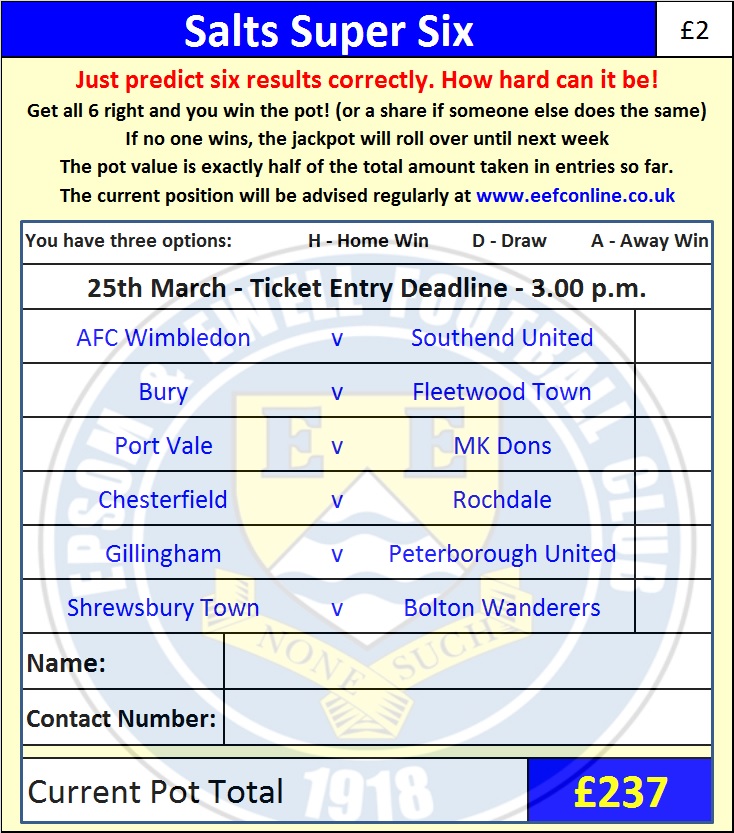 Good luck!Combined Counties League   –  Premier Division Combined Counties League   –  Premier Division Combined Counties League   –  Premier Division Combined Counties League   –  Premier Division Saturday, 25th March 2017 - Kick-off 3.00 p.m. Saturday, 25th March 2017 - Kick-off 3.00 p.m. Saturday, 25th March 2017 - Kick-off 3.00 p.m. Saturday, 25th March 2017 - Kick-off 3.00 p.m. Epsom and Ewell(Royal Blue & White hoops)VVFarnham Town(Claret / Sky Blue)SquadNUMBERSNUMBERSSquadMichael EacottRichard OssaiAdam HeagneyAdrian GilesMatt TantonMax MeatonJames TaylorTom Smith© Dan DeanDoug Ford ©Savvas ‘Agi’ PanayiotouGeorge SpiersJordan GallagherBen WilliamsMatt FarrellJack DillionRob HendryJoe ClarkeMatt FerdinandoJack CoxReisse GriffinStan StainesJason NwachukwuSteve RamsdenCraig HastingsDarren WilsonDaryl Cooper-SmithElliot CardonaAlex McKayChris PooleAli DewarDave CooperAlistair TurpiePaul CoventryMatt SmithNick MedcraftDaniel RoseAnthony GilesGlyn MandevilleMANAGERMANAGERPaul TannerMatt SmithASSISTANT ASSISTANT Steve Eacott / Alex McKay/Jimmy HendryCOACHES / PHYSIOCOACHES / PHYSIOAlan Reed / Andy Sharratt / Emmanuel Boudine REFEREE: H.GilroyREFEREE: H.GilroyREFEREE: H.GilroyREFEREE: H.GilroyASSISTANTS: L.Torz-Brown, R.RedmanASSISTANTS: L.Torz-Brown, R.RedmanASSISTANTS: L.Torz-Brown, R.RedmanASSISTANTS: L.Torz-Brown, R.RedmanToday’s match and Match Ball are kindly sponsored in memory of Jean BexleyToday’s match and Match Ball are kindly sponsored in memory of Jean BexleyToday’s match and Match Ball are kindly sponsored in memory of Jean BexleyToday’s match and Match Ball are kindly sponsored in memory of Jean BexleyOUR NEXT VISITORS TO HIGH ROAD – please note earlier k.o. time Colliers Wood UnitedCombined Counties League – Premier DivisionFriday 14th April 2017 – 1.00 p.m. OUR NEXT VISITORS TO HIGH ROAD – please note earlier k.o. time Colliers Wood UnitedCombined Counties League – Premier DivisionFriday 14th April 2017 – 1.00 p.m. OUR NEXT VISITORS TO HIGH ROAD – please note earlier k.o. time Colliers Wood UnitedCombined Counties League – Premier DivisionFriday 14th April 2017 – 1.00 p.m. OUR NEXT VISITORS TO HIGH ROAD – please note earlier k.o. time Colliers Wood UnitedCombined Counties League – Premier DivisionFriday 14th April 2017 – 1.00 p.m. 